Ключи 10-11 класс, 2016 г Максимальное количество баллов - 100Задание 1. Максимальное количество баллов — 14.Задание 2.	Максимальное количество баллов — 16.Задание 3.   Максимальное количество баллов — 10.Задание 4.	Максимальное количество баллов — 10.Задание 5.   Максимальное количество баллов — 18.Тест, 10-11 кл., максимальное  количество баллов - 33зималетоученыйНазвание  городаБаллы(макс -14)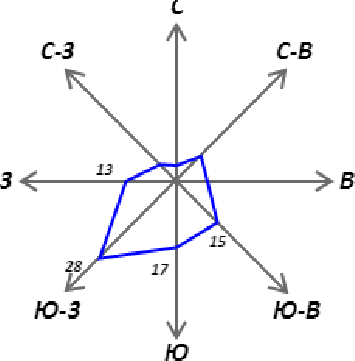 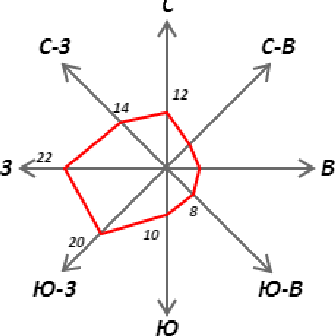 ИммануилКант.Калининград.4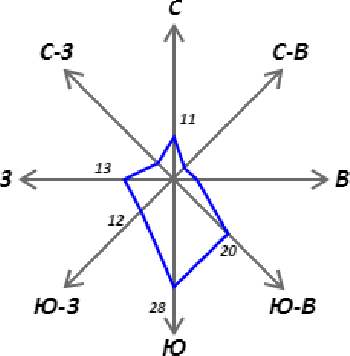 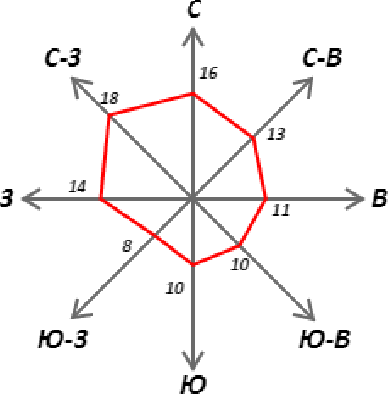 БутлеровАлександр Михайлович.Казань4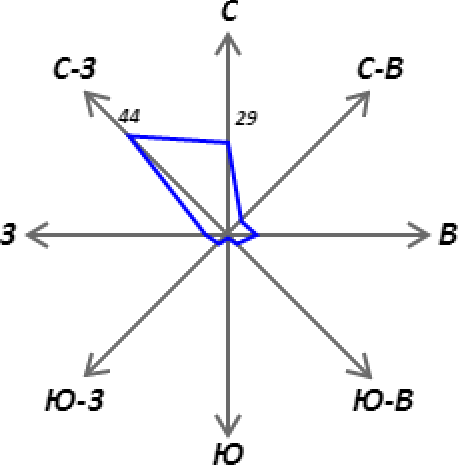 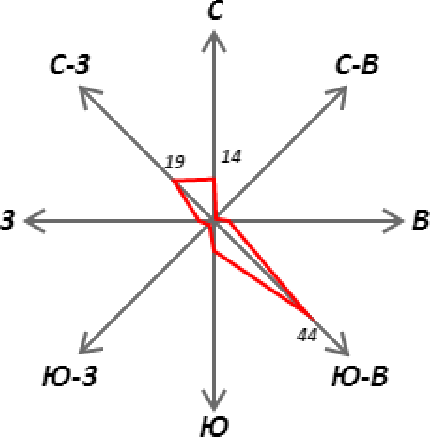 СтепанПетрович Крашениннико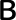 Петропавловск-Камчатский4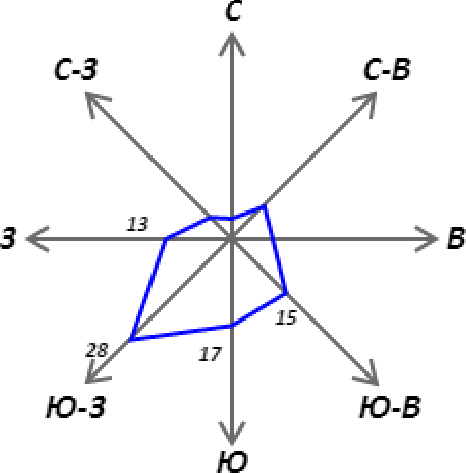 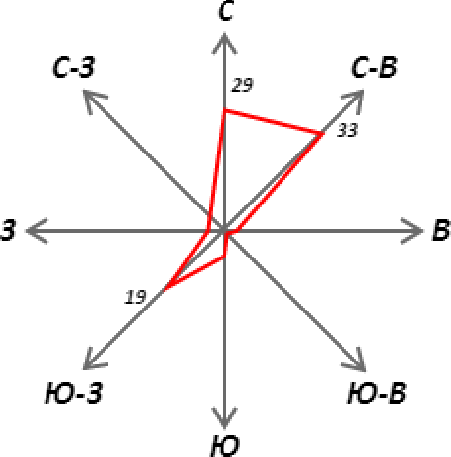 А.И.Худяков.Верхоянск2Природный районУникальныйприродный объектОбъект-аналогПриродныйрайонКол-во баллов(макс — 16)Восточно-Европейская равнинаоз. БаскунчакУбсунурскаякотловинаГоры ЮжнойСибири2=0,5+0,5+0,5+0,5ЗападнаяСибирьВасюганскоеболотоПолесьеВосточно-Европейская равнина2=0,5+0,5+0,5+0,5ДальнийВостокАвачинскаябухтаКуршскаякосаВосточно-Европейска равнина2=0,5+0,5+0,5+0,5УралКунгурскаяледянаяпещераШульган-ТашУрал2=0,5+0,5+0,5+0,5СредняяСибирьЛенскиеСтолбыМаньпупунёрУрал2=0,5+0,5+0,5+0,5КавказЭльбрусБелухаГоры ЮжнойСибири2=0,5+0,5+0,5+0,5Горы ЮжнойСибириЗолотые горыАлтаяЗападныйКавказКавказ2=0,5+0,5+0,5+0,5Арктика(Арктические острова)О-в ВрангеляКомандорскиео-ваДальнийВосток2=0,5+0,5+0,5+0,5Ответ (краткие. Допускаются иные, не искажающие смысла, формулировки ответа)Баллы(макс — 10)Производство на крупных  предприятиях.  Высокий уровеньконцентрации производства.2Монополизация  производства  (11% предприятий  дают 2/3продукции)2Высокий  уровень комбинирования  (добыча,  подготовка руды,топлива,  вспомогательных материалов).2Большой расход исходных материалов.2Крупный  загрязнитель  окружающей среды.2№ОтветБалл (макс. — 10)О первомРесп. Чувашия2О второмКировская обл.2О третьемНижегородская  обл.2О четвертомРесп. Татарстан2ХРесп. Марий Эл2заданиерешениеБаллMax- 18Масштабв 1 см 179 м (178 м)2высшая точка на поляне лесасо средней высотой деревьев20 м156,25 мдопустимые ответы: 156 м, чуть более 155 м2магнитный азимут направлениядвижения от высоты 137,2 до родника, с которого берет начало левый приток р. Соть,если магнитное склонение западное ЗОазимут истинный 156O, магнитный азимут = А ист —магнитное склонение = 156O     - (-ЗО) =159 О(допустимое отклонение от ответа - 2 О )2расход воды р.Соть285 x4.8 =1140 м2  (площадь поперечного сечения)1140x0.1=114 мЗ/сек (расход воды за 1 секунду)1+1основные статьи доходабольшинства жителей с.БыковоВыращивание  фруктов;Работа на бумажном комбинате0,5+0,5расстояние до Мирцевска отмоста грузоподъемностью 8 тонн и длиной 30 мв зависимости от определенного школьникоммасштаба и погрешности вычисления расстояния на карте верный ответ считать в пределах от = 56975,8 м до 57058,5 м или56, 9758 км до 57, 0585 км.расчёт: (11, 1 см х 178 м) + 55 км (отмечено накарте «Мирцевск 55 км») = 56975,8 м или 56, 9758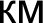 2количество деревьев на 1 га(100 м x100 м) в лесу на левом берегу р.Соть.Среднее расстояние между деревьями 5м,следовательно, на расстоянии 100 м помещается 20 деревьев20x20 = 400 деревьев1разница точками А и Б.35 м1две ошибки на картеДомик лесника не может находиться в поле,Среднее расстояние между деревьями не можетсоставлять 55 м.1,5+1,5Географическиекоординаты54О 44! 32!! с.ш.1ДO 06 32!! в.д.11№ вппрпга	|   птвет	|   бапп	№ вппрпга |№ вппрпга	|   птвет	|   бапп	№ вппрпга |№ вппрпга	|   птвет	|   бапп	№ вппрпга |№ вппрпга	|   птвет	|   бапп	№ вппрпга |птвет	|Баnn fмакг — 35)1А116авджз0,2x5=12А1Остановите соответствиеОстановите соответствиепо 0,25x4 =13Б114А-2,6-3, в-4, г-114А115А-1, б-2, В-4, r-315А116А-2, б-1, в-4, r-316Б117A-3, б-2, в-4, г-117Б118А-4, б-3, в-2, г-118В119A-3, б-2, в-4, г-119Б120Гбав110Г121А-4, б-3, в-2, г-1111Бг0,5+0,5=122А-2, б-4, в-3, г-1112Ав0,5+0,5=123А-4, б-2, в-1, r-3113Бг0,5+0,5=124А214Ав0,5+0,5=125б215Аб0,5+0,5=1262-Мехико, 4- Сеул2